ล้างแท่นน้ำดื่มประจำเดือน ตุลาคม  ๒๕๖๖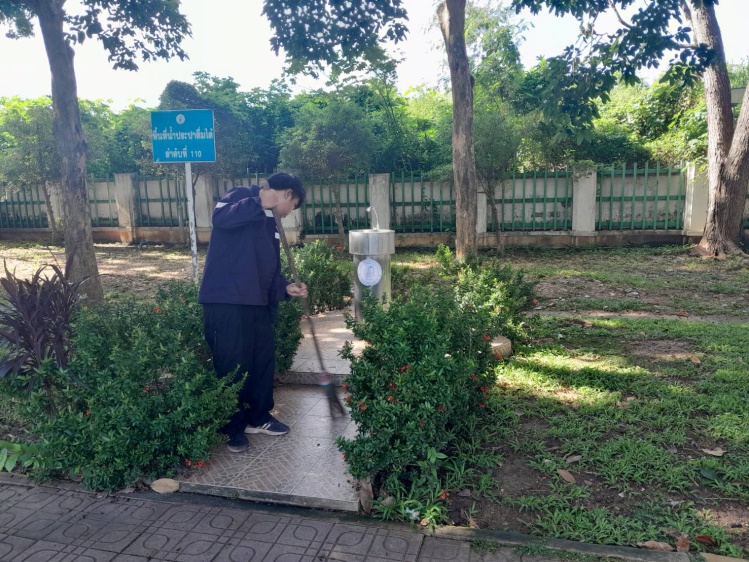 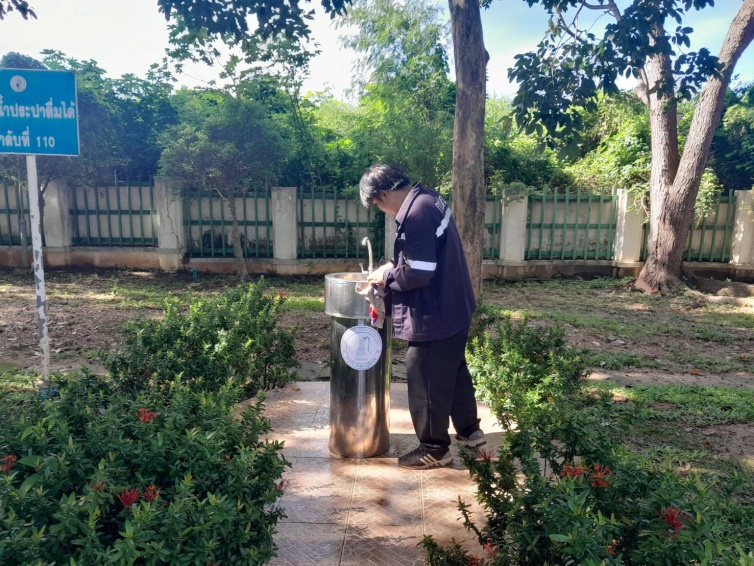 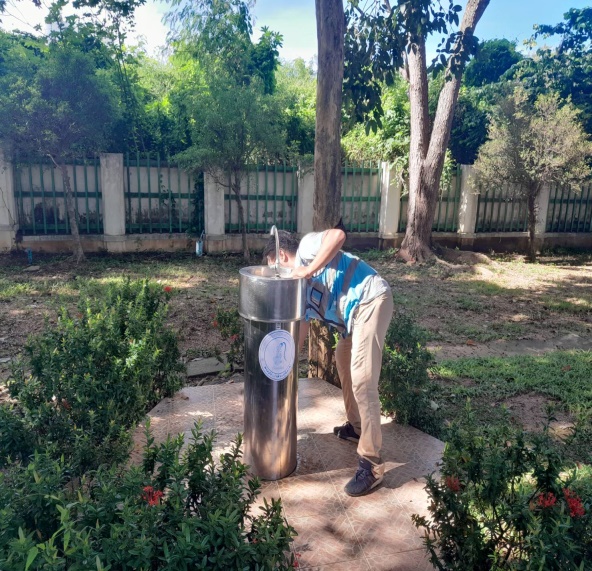 